PŘIHLÁŠKA NA AKCI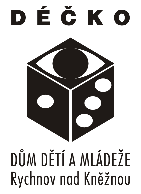 AKCE: TERMÍN/ČAS: 		CENA: Jméno a příjmení:Datum narození: Místo bydliště:Telefon na dva zákonné zástupce: Omezení, léky:Samostatný odchod z akce (vyberte):		ANO    – 	NE Svým podpisem souhlasím s pořizováním videí a fotek během této akce a následným použití těchto materiálů za účelem propagace DDM. Svým podpisem stvrzuji, že je dítě zdravé a jsem seznámen s podmínkami akce vzhledem k situaci onemocnění Covid – 19. Pokud se dítě nebude moci zúčastnit akce, je na vedoucím, zda se vrátí poměrná částka. Podpis rodičů:--------------------------odstřihnou recepční v DDM--------------------------------PŘÍJMOVÝ DOKLADÚČEL PLATBY: CELKEM: 				SLOVY:PŘIJAL:				PODPIS:RAZÍTKO: